МЕТОДИЧЕСКИЕ РЕКОМЕНДАЦИИ ПО ОРГАНИЗАЦИИ ВОСПИТАТЕЛЬНОЙ ДЕЯТЕЛЬНОСТИ КЛАССНЫХ  РУКОВОДИТЕЛЕЙ В ОБРАЗОВАТЕЛЬНЫХ ОРГАНИЗАЦИЯХ ВЛАДИМИРСКОЙ ОБЛАСТИ
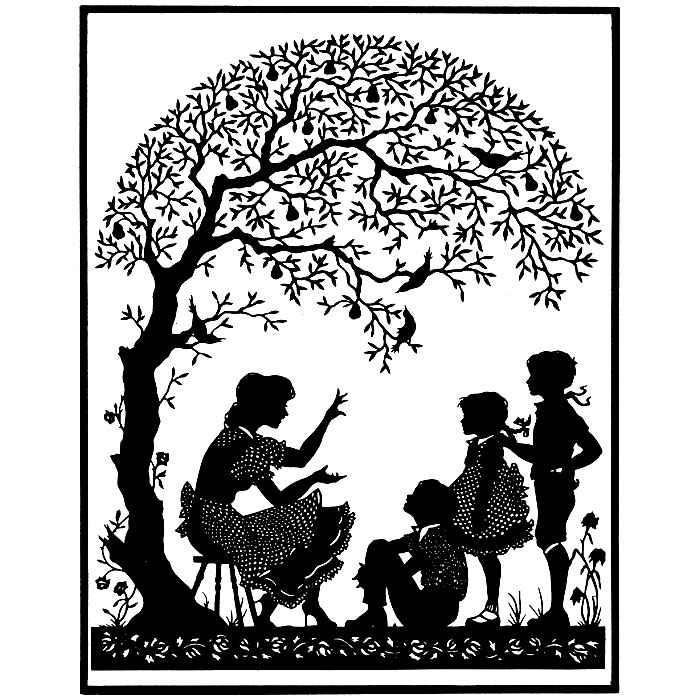 Владимир2019ВВЕДЕНИЕФедеральные государственные образовательные стандарты второго и третьего поколений, Стратегия развития воспитания в Российской Федерации [3], позиционирующиеся как инструмент  совершенствования качеств личности, нацелены на обеспечение социокультурного и духовно-нравственного развития обучающихся, формирования у них гражданской компетентности.Современное российское общество нуждается в сохранении и развитии культуры, традиционных российских духовно-нравственных ценностейнахождении путей межкультурного диалога с любыми  социальными группами независимо от этнической, конфессиональной принадлежности. В связи с этим возникает необходимость наличия сформированной социальной и культурной компетентности как способности интеграции подрастающего поколения в современный российский социум. Настоящие методические рекомендации определяют цель, содержание и алгоритм действий по повышению профессиональной компетентности специалистов в области воспитания, направленных на формирование гражданской компетентности, позитивной социализации обучающихся.Организация воспитательной деятельности классных руководителей в образовательных организациях регулируется рядом нормативных актов:Конституция Российской Федерации; Федеральный закон «Об образовании в Российской Федерации» от 29.12.2012 N 273-ФЗ (ред. от 29.07.2017); Национальный проект «Образование». Утвержден президиумом Совета при Президенте РФ по стратегическому развитию и национальным проектам (протокол от 03.09.2018 №10);Приказы Минобрнауки России от 31 декабря 2015 г.  № 1576 «О внесении изменений в федеральный государственный образовательный стандарт начального общего образования, утвержденный приказом Министерства образования и науки российской Федерации от 6 октября 2009 г. №373, от 31 декабря 2015 г. № 1577;Стратегия развития воспитания в Российской Федерации на период до 2025 года. Распоряжение Правительства Российской Федерации от 29 мая 2015 г. N 996-р;Профессиональный  стандарт "Специалист в области воспитания", утвержденных постановлением Правительства Российской Федерации от 22 января 2013 г. N 23 (Собрание законодательства Российской Федерации, 2013, N 4, ст. 293; 2014, N 39, ст. 5266; 2016, N 21, ст. 3002);Стратегия национальной безопасности российской федерации. Указ Президента Российской Федерации  от 31 декабря 2015 г. № 683;Федеральный  закон Российской Федерации «Об основах системы профилактики безнадзорности и правонарушений несовершеннолетних» 24 июня 1999 г. N 120-ФЗ;Методические рекомендации об осуществлении функций классного руководителя педагогическими работниками государственных общеобразовательных учреждений субъектов Российской Федерации и муниципальных общеобразовательных учреждений (приказ Минобразования России от 03.02.2006г. № 21);О национальных целях и стратегических задачах развития Российской Федерации на период до 2024 года. Указ Президента Российской Федерации от 7 мая 2018 г. № 204;Постановление Правительства РФ от 29.12.2016 N 1532 (ред. от 07.04.2018) "Об утверждении государственной программы Российской Федерации "Реализация государственной национальной политики".Государственная программа Владимирской области "Реализация государственной национальной политики во Владимирской области (2018-2023 годы)" утверждена постановлением администрации Владимирской области от 29.12.2017 № 11691.ЗАДАЧИ И РОЛЬ КЛАССНОГО РУКОВОДИТЕЛЯ В КОНТЕКСТЕ ФГОСВоспитательные функции в общеобразовательном учреждении выполняют все педагогические работники. Однако ключевая роль в решении задач воспитания принадлежит педагогическому работнику, на которого возложены функции классного руководителя (далее - классный руководитель).Цель классного руководителя - создание условий для саморазвития и самореализации личности обучающегося, его успешной социализации в обществе, воспитание гармонично развитой и социально ответственной личности на основе духовно-нравственных ценностей народов РФ, исторических и национально-культурных традиций.Задачами его деятельности являются:формирование и развитие коллектива класса;создание благоприятных психолого-педагогических условий для развития личности, самоутверждения каждого обучающегося, сохранения неповторимости и раскрытия его потенциальных способностей;формирование здорового образа жизни;организация системы отношений через разнообразные формы воспитательной деятельности коллектива класса;защита прав и интересов учащихся;организация системной работы с обучающимися в классе;гуманизация отношений между обучающимися, между обучающимися и педагогическими работниками;формирование у обучающихся нравственных смыслов и духовных ориентиров;организация социально значимой творческой деятельности учащихся.Функции классного руководителя: 1.Организационно-координирующие:- обеспечение связи общеобразовательного учреждения с семьей;- установление контактов с родителями (иными законными представителями) обучающихся, оказание им помощи в воспитании обучающихся (лично, через психолога, социального педагога, педагога дополнительного образования);- проведение консультаций, бесед с родителями (иными законными представителями) обучающихся;- взаимодействие с педагогическими работниками, а также с учебно-вспомогательным персоналом общеобразовательного учреждения;- организация в классе образовательного процесса, оптимального для развития положительного потенциала личности обучающихся в рамках деятельности общешкольного коллектива;- организация воспитательной работы с обучающимися через проведение "малых педсоветов", педагогических консилиумов, тематических и других мероприятий;- стимулирование и учет разнообразной деятельности обучающихся, в том числе в системе дополнительного образования детей;- взаимодействие с каждым обучающимся и коллективом класса в целом;- ведение документации (классный журнал, личные дела обучающихся, план работы классного руководителя).2.Коммуникативные:- регулирование межличностных отношений между обучающимися;- установление взаимодействия между педагогическими работниками и обучающимися;- содействие общему благоприятному психологическому климату в коллективе класса;- оказание помощи обучающимся в формировании коммуникативных качеств.3.Аналитико-прогностические:- изучение индивидуальных особенностей обучающихся и динамики их развития;- определение состояния и перспектив развития коллектива класса.4.Контрольные:- контроль за успеваемостью каждого обучающегося;- контроль за посещаемостью учебных занятий обучающимися.Эффективность осуществления функций классного руководителя можно оценивать на основании двух групп критериев: результативности и процесса деятельности.Критерии результативности деятельности отражают тот уровень, которого достигают обучающиеся в своем социальном развитии (уровень общей культуры и дисциплины обучающихся, их гражданской зрелости). Ориентиром данных критериев являются направления воспитания и социализации обучающихся и ценности, формируемые по заданным направлениям.Критерии процесса воспитательной деятельности позволяют оценить реализацию управленческих функций классного руководителя (организация воспитательной работы с обучающимися; взаимодействие с педагогическими работниками, работающими с обучающимися в данном классе, и другими участниками образовательного процесса, а также учебно-вспомогательным персоналом общеобразовательного учреждения, родителями (иными законными представителями) обучающихся и общественностью по воспитанию, обучению, творческому развитию обучающихся).2.ОБНОВЛЕНИЕ ДЕЯТЕЛЬНОСТИ КЛАССНОГО РУКОВОДИТЕЛЯ В УСЛОВИЯХ РЕАЛИЗАЦИИ ФГОС        Сегодня главной задачей воспитательной деятельности является приведение  целей, содержания и способов организации воспитания детей в соответствие с реалиями нынешнего состояния и перспективами развития Российского государства и общества. Важное звено в модернизации воспитательной практики - обновление деятельности классного руководителя, являющегося ключевой фигурой во взаимодействии с детьми, родителями, социумом. От того, насколько изменится его работа, во многом зависит успешность всех осуществляемых преобразований.      Подходы к организации деятельности классного руководителя на современном этапе имеют общую гуманистическую направленность воспитания, способствующие развитию и становлению неповторимой индивидуальности каждого школьника и классного сообществаВ этих условиях классному руководителю отведена роль сопровождающего и поддерживающего ребенка в образовательном процессе. Его деятельность должна способствовать формированию инновационного поведения учащихся, создавать условия для проявления инновационной активности детей. ФГОС представляет новые роли классного руководителя:Информатор-эксперт;Организатор-фасилитатор (фасилитатор  — это человек, обеспечивающий успешную групповую коммуникацию. Обеспечивая соблюдение правил встречи, её процедуры и регламента, фасилитатор позволяет её участникам сконцентрироваться на целях и содержании встречи), консультант, собеседник;ТЬЮТОР – наставник, воспитатель, советчик, помощник: - стимулирует учебно-познавательную деятельность детей и корректирует её; - помогает детям разобраться в успехах, неудачах, сформулировать     личный заказ к процессу обучения, выстроить цели на будущее;- отслеживает как меняются, развиваются интересы ребенка, его мотивация, уровень самостоятельности и другие личностные и метапредметные действия;- поддерживает тесную связь с семьей, информирует родителей об учебной работе и внеурочной деятельности.  Сопоставительная таблица традиционной системы работы классного руководителя и деятельности по ФГОС второго поколения:3. ИСПОЛЬЗОВАНИЕ СОФТ КОМПЕТЕНЦИЙ В ПРОЦЕССЕ СОЦИАЛИЗАЦИИ И ВОСПИТАНИЯ ОБУЧАЮЩИХСЯСегодня одной из задач деятельности классного руководителя являются сформированные soft skills (мягкие компетенции или гибкие навыки). Актуальность мягких компетенций связана с быстроизменяющимся миром. Современный мир можно назвать ВУКА мир.V – VOLATILITY: БЫСТРОМЕНЯЮЩИЙСЯ, НЕСТАБИЛЬНЫЙU – UNCERTAINTY: НЕПРЕДСКАЗУЕМЫЙC – СOMPLEXITY: СЛОЖНЫЙ, МНОГОСОСТАВНОЙA – АMBIGUITY: НЕОДНОЗНАЧНЫЙ.В силу того, что мир меняется быстрее, чем мы успеваем на него реагировать, используя старые инструменты, знания и практики, возникает необходимость формирования новых компетенций, прежде всего soft skills. Это когнитивные, креативные  и межличностные компетенции, которые не поддаются количественному измерению и сертификации. Данные компетенции называют также личными качествами, зависящимися от характера человека и личного опыта и определяющими личность воспитанника. Соответственно для реализации гумани тарного подхода в воспитании необходимы:Индивидуальный подход, учитывающий личностные особенности человека, его возможности, склонности, способности и устремления;Воспитание через социальные пробы и практики, неограниченность жесткими хронологическими рамками;Неограниченность пространством (город, сообщества, цифровая среда - все есть пространство обучения и воспитания);Полисубъектность воспитательного процесса;Активная позиция в принятии воспитательного пространства и создании собственного образовательного маршрута в нем.К soft skills относятся:Базовые  коммуникативные  или  социальные  навыки.  Способность  развивать отношения  с  людьми,  работать  в  команде,  поддерживать  разговор, эффективно  вести  себя  в  критических  ситуациях  при  общении  с окружающими.  Умение  слушать,  говорить  и  договариваться.Эмоциональный интеллект: тонкая настройка коммуникативных, поведенческих качеств: самоконтроля, управления эмоциями, понимание мотивов партнеров и сбора эффективной обратной связи.   Работа с информацией (DataScouting): умение находить и исследовать современную информацию, анализировать и оценивать новую информацию.  Аргументация и критическое мышление: сомнение в достоверности всей поступающей информации, уже существующих правил и даже своих представлений о мире; выбор в качестве основы для решений и действий фактов, а не информации; умение формулировать своё мнение; взвешивать «за» и «против» в той или иной ситуации; обнаруживать противоречия и логические нестыковки; мыслить критически.    Системное мышление: умение планировать; ставить промежуточные и конечные цели и реализовывать их; анализировать сложные ситуации; находить оптимальные решения.    Мотивация, целеустремленность: умение мотивировать себя; понимать чужие мотивы и намерения; преодолевать препятствия и кризисы; сознательная и активная направленность личности на определенный результат деятельности.Оценка результативности процесса воспитания может осуществляться  по следующим параметрам:1. Личностная динамика: • чувство ответственности; • стремление к достижениям; • уверенность в себе; • высокая мотивация.2. Область межличностных отношений: • контактность; • объективная самооценка; • сочувствие и сопереживание другим людям. 3. Стремление к успеху: • самоотдача; • мотивация к поддержанию статуса; • склонность к систематизации; • инициативность.4. Выносливость: • устойчивость к критике; • устойчивость к неудачам; • позитивная эмоциональная установка; • твердость жизненной позиции;• удовлетворенность работой 4. СЦЕНИРОВАНИЕ ДЕЯТЕЛЬНОСТИ КЛАССНОГО РУКОВОДИТЕЛЯКлассное руководство, ориентированное на личностное, индивидуальное развитие детей и подростков предполагает внедрение сценарного подхода в организацию воспитательного процесса.  Процесс сценирования базируется на синергетическом подходе. Сценирование воспитательного мероприятия (события) предполагает моделирование воспитательной ситуации и события, создание условий для позиционной коммуникации, активизацию мыследеятельности. Сценирование позволяет прояснить и столкнуть разные позиции, за которыми стоят разные стратегии и интересы участников. Воспитательное событие предполагает в результате формирование, затем развитие общекультурного, этического качества личности. Воспитательное событие не всегда предполагает действие по заранее разработанному плану или шаблону. Хороший классный руководитель понимает, что в ходе воспитательного мероприятия его участники способны на изменение собственного мнения, рост социальной и гражданской компетентности.В чем отличие педагогического сценирования от педагогического планирования?Сценарий предполагает наличие содержания (сценария), структуры (его этапов), технологий, методов и приемов, предполагаемый результат (он может быть не четким - эскизным), отсутствия жесткого ограничения во времени.Как освоить сценарный подход?– вводите элементы сценирования (выделите для себя вариативный этап или этапы, отработайте на практике ситуативные формы взаимодействия с обучающимися);– проанализируйте результат в сравнении с результатом в классической схеме планирования;– повторите работу с тем же фрагментом в технологии сценирования;– сопоставьте результаты каждого повтора;– постепенно расширьте область сценирования.Развитие личностных качеств обучающихся при использовании метода сценирования:– полисубъектность в отношении к деятельности, в которую включен и к ситуации, в которой находишься;– способность выявить проблему и переводить ее в ряд задачных ситуаций;– способность к коммуникации с членами команды и экспертами;– готовность к самовоспитанию и самообразованию;– развитие целеполагания (вкус к саморазвитию);– открытость;– креативность как способность переводить поражение в победу;– ориентация на действие;– рефлексивное мышление (способность к анализу и прогнозу ситуации, своих действий и действий других людей). В практической повседневной работе с детьми у классного руководителю появляется надобность в создании некоторой опоры для технологического решения, некоторого алгоритма, который бы определял качественность операционного ( сценарного) выбора. Такой алгоритм может заключаться в технологической карте воспитательного мероприятия.Технологическая карта воспитательного мероприятия.Технологическая карта -  новый вид методической продукции, обеспечивающей педагогу эффективное и качественное воспитание путем перехода от планирования воспитательного мероприятия к проектированию воспитательной работы по направлениям. В технологической карте дается описание процесса воспитания в определенной структуре и в заданной последовательности.Конструирование универсального инструментария (технологической карты) направлено на достижение результатов, заявленных в стандартах второго поколения. Стандарты отвечают на вопрос: «Чему учить?», технологическая карта – «Как учить и воспитывать», как помочь ребенку эффективно освоить содержание образования, достичь требуемых результатов.По сравнению с традиционными «методичками» технологическая карта помогает проследить освоение содержание воспитания от цели до результата, поставить и решить задачи достижения не только предметных результатов, но и личностных, и метапредметных результатов.Технологическая карта включает в себя:· название темы воспитательного мероприятия ( или системы воспитательных мероприятий по направлениям деятельности ;· цель и задачи ;· планируемые результаты (личностные, предметные, ( если возможно- метапредметные);·направления воспитательной деятельности;· формы работы и ресурсы;· технологию реализации цели;Правила работы с технологической картой.1. Используйте технологические карты для работы по теме воспитательного мероприятия  и направлению деятельности.2. Внимательно продумайте тему воспитательного мероприятия (ВМ), название, отражающее тематику.3. Продумайте, какому ( каким) из направлений воспитательной деятельности соответствует тема ВМ4. Сформулируйте цель, соотнесите  с планируемыми результатами, определите задачи, которые помогут добиться поставленной цели,5. Прочитайте выделенные основные понятия воспитательного мероприятия, посмотрите, в каких направлениях воспитательной деятельности они еще реализуются.7. Подберите «свои» формы работы в соответствии с целями и задачами : для подвижной работы или спокойных занятий, для поиска информации или демонстрации достижений и т.д. Это поможет расширить границы использования ресурсов,  которые можно использовать:  имеющиеся в школе наглядные пособия, интерактивные или просто дополнительные рабочие доски, выставки, стенды, цифровые образовательные ресурсы и так далее.8. Придерживайтесь структуры и алгоритма, предложенного в карте. Это поможет не пропустить ни один элемент в достижении поставленной на этапе цели, а главное, добиться эффективного и качественного результата воспитания.12. Постарайтесь выполнить все запланированные диагностические задания.13.Сопоставьте этапы, шаги технологической карты с конспектом воспитательного мероприятия, которым вы пользуетесь, и выберите для себя оптимальный способ организации работы.5. СОЦИОКУЛЬТУРНЫЕ ПРАКТИКИ В ДЕЯТЕЛЬНОСТИ КЛАССНЫХ РУКОВОДИТЕЛЕЙОсобую роль в решении задач по формированию гражданской активности, развитию социализации личности обучающегося, его готовности к вступлению во взрослую жизнь играют социокультурные практики.Под социокультурной практикой  понимается:– вид социокультурной деятельности, направленный на приобретение позитивного социального опыта, в котором он получает навыки и социальной и культурной компетентности;– общественно полезная деятельность, направленная на решение какой-либо социокультурной проблемы.Социокультурная практика, таким образом, имеет внутреннюю и внешнюю функции, является индивидуальной или групповой формой проживания и реализации определенной культуры в конкретный исторический период.Социокультурные практики, в зависимости от масштаба, делятся на общешкольные (практика в масштабе дошкольной образовательной организации), групповые или индивидуальные.По сфере реализации их можно разделить на две группы: практики интродействия (используемые при организации образовательного процесса во внутреннем пространстве ДОУ или школы в целях развития тех или иных личностных качеств) и практики взаимодействия (применяемые для организации взаимодействия с внешними  социальными партнерами). В свою очередь,  практики второй группы, в зависимости от формы характера складывающихся отношений с окружающей социальной  средой  подразделяются на изоляционные (от воздействия среды), следования (за требованиями среды), преобразовательные (активного воздействия на среду) и партнерские (сотрудничество с субъектами социума для достижения общих социальный о культурно значимых целей). Взаимодействие с различными субъектами социума организуется по следующим группам:– формирование позитивной социализации через межличностное сотрудничество, коммуникацию (этикет, медиация);– формирование позитивной социализации в рамках взаимодействия с семьей;– формирование позитивной социализации через организацию добровольческой деятельности;– формирование позитивной социализации через решение дивергентных задач (задач, требующих поиска несколько ответов, что позволяет порождать оригинальные идеи в нерегламентированных условиях деятельности и самовыражения личности).Примерами социальных практик педагогического содержания, направленных на формирование и развитие позитивной социализации являются:1.Акции (краткосрочные, одномоментные действия, в основном рассчитанные на привлечение внимания к какому либо явлению или процессу).2.Викторины, конкурсы познавательной направленности.3.Игры, имеющие выход на социальный результат.4.Исследовательские проекты, имеющие социальное значение.5.Моделирование социальных проектов.6.Организация жизнедеятельности группы, на основе общего интереса или хобби (клубные).7.Соревновательно-состязательные конкурсы, различной направленности.8.Реализация конкретного дела, имеющего социальный выход (помощь ветеранам, концерт в детском доме и т.п.).9.Комплексная организация практики, включающая в себя другие виды (например,фестиваль внутри которого, проводятся конкурсы и смотры).10.Практики по обмену опытом (коуч-практики, смотры, мастер классы и др.) 11.Длительная организация жизнедеятельности коллектива на основе общих ценностных установок в рамках общественной детской организации. Социокультурные практики направлены на: формирование ценностных установок, соответствующих культурно-историческому наследию народов Российской Федерации;приобретение опыта практической и творческой деятельности в условиях сотрудничества и социального взаимодействия со сверстниками и взрослыми (родителями, педагогами, воспитателями). Социальное, культурное разнообразие российского общества только в своем гражданском единстве может являться залогом укрепления российской нации. Соответственно, актуальность приобретает выявление наиболее эффективных форм педагогической деятельности по формированию гражданской идентичности обучаемых как в урочной, так и во внеурочной деятельности. Здесь на первое место выходят социокультурные практики формирования российской гражданской идентичности через взаимодействие с общественными институтами (социальные проекты, КТД, массовые мероприятия).Для эффективного осуществления коллективно-творческих дел гражданско-патриотической направленности необходима деятельностная активность школьников. В КТД заложен механизм включения обучаемых в цельную систему деятельности (от замысла, решения до анализа), который порождает чувства коллективного и индивидуального творчества.  Социальный проект – одна из наиболее популярных технологий гражданского воспитания. Это практика разного рода волонтерских и других проектов, направленных на социальную активность. Социальное проектирование осуществляется через самостоятельный выбор деятельности, который соответствует интересам и способностям обучаемых. Ребенок сам несет ответственность за свой выбор. Это коллективная работа над важным делом, в процессе которой формируются важные социальные навыки, необходимые в жизни.Целью КТД, социального проектирования  является вовлечение обучающихся в разработку социальных проектов, и творческих дел, направленных  на становление и развитие у обучающихся активной гражданской позиции, патриотизма как важнейших духовно-нравственных и социальных ценностей, отражающих сопричастность к делам и достижениям старших поколений, готовность к активному участию в различных сферах жизни общества; становление гражданской компетентности личности (готовности и способности активно и эффективно реализовать весь комплекс гражданских прав и обязанностей в современном российском обществе, применять свои знания на практике).Данная цель может быть достигнута, например, через следующие формы, представленные в таблице 1.Таблица 1Рекомендуемая литература:Библер, В.С. От наукоучения – к логике культуры». М.: Наука. – 1991. – С. 234.Громыко, Н. В., Громыко, Ю. В. Сценирование в мыследеятельностной педагогике.// «Пушкинское слово». – М. – 2003. – с. 114–115.Концепция духовно-нравственного развития и воспитания личности гражданина России в сфере общего образования:  А.Я. Данилюк, А. М. Кондаков, В. А. Тишков. Рос. акад. образования. – М.: Просвещение, 2009.Стратегия развития воспитания в Российской Федерации на период до 2025 года. Распоряжение Правительства Российской Федерации от 29 мая 2015 г. N 996-р г. Москва "Стратегия развития воспитания в Российской Федерации на период до 2025 года"/ «РГ» – Федеральный выпуск №6693.Федеральный государственный образовательный стандарт начального общего образования (в ред. приказов Минобрнауки России  от 26.11.2010 N 1241, от 22.09.2011 N 2357) – [электронный ресурс] – http://минобрнауки.рфТребования Федерального государственного образовательного стандарта среднего (полного) общего образования к деятельности классного руководителя:  специфика воспитательной работы классного руководителя в условиях реализации фгосhttps://poisk-ru.ru/s25087t8.html  А.И. Панов Теория воспитательного мероприятия ТОИКПРО г. Томск https://www.sites.google.com/site/ikcresursspk/metodiceskij-kabinet/vospitatelnoe-meropriatie/teoria-vospitatelnogo-meropriatia  Куприянов Б.В. Формы воспитательной работы с детским коллективом в деятельности классного руководителя//Воспитательная работа в школе.– 2005. – № 6 .–С.72-88Г.В.Сорокоумова, д.п.н., профессор «Воспитательная компе-тентность. Что это такое?» Научно – методический сборник "Классный руководитель и федеральный государственный образовательный стандарт» Нижний Новгород  2012 годРекомендуемые к использованию в работе периодические издания«Вестник образования» – официальное издание Министерства образования и науки Российской Федерации, в котором публикуются указы Президента, постановления Правительства, нормативно-правовые документы Минобрнауки России, методические рекомендации, необходимые для работы образовательных учреждений всех видов. «Воспитание школьников» – журнал публикует документы Министерства образования и науки РФ, имеющие непосредственное отношение к воспитательной работе; информирует о новом в науке и практике воспитания; знакомит читателей с инновационной деятельностью передовых школ, с опытно-экспериментальной работой федеральных и региональных экспериментальных площадок, предлагает эффективно действующие модели самоуправления в классных сообществах. «Воспитательная работа в школе» – это профессионально-педагогическое издание, рассчитанное на самый широкий круг читателей – работников образования. Методология воспитания, концепции создания воспитательных систем и моделей как федерального, регионального, так и уровня отдельной школы, класса, нормативные документы, организационные сценарии, инновационные и экспериментальные площадки, обмен опытом – вот обычный набор материалов в каждом номере. «Народное образование» – единственный в отрасли общественно-педагогический журнал энциклопедического типа. Ориентирован на профессиональные потребности учителей-практиков, методистов, администраторов в образовании, психологов. «Наука и практика воспитания и дополнительного образования» – теоретический журнал по проблемам педагогики и психологии школьного воспитания и дополнительного образования. Публикации журнала включают теоретические аспекты психолого-педагогического обеспечения образовательно-воспитательного процесса, концептуальные тексты по проблемам философии образования, этики, культурологии, воспитания и развития, профессионального становления педагогов и психологов. «Справочник классного руководителя» – практический журнал по вопросам контроля учебной и воспитательной работы в школе не только для классных руководителей, но и для заместителя директора по воспитательной работе. Журнал предлагает лучшее из практики воспитательной работы, помогает осуществлять деятельность классного руководителя с максимальной эффективностью, соответствовать всем требованиям проверяющих органов и опираться на рекомендации ведущих экспертов в области педагогики, психологии, права. Классный руководитель найдёт в журнале актуальные материалы по организации работы с классом, контролю учебного процесса, организации внеурочной деятельности, взаимодействию с родителями, защите прав и интересов учащихся и педагогов и многое другое. Информационные интернет-ресурсыСайт Министерства образования и науки РФ. – Режим доступа: http://mon.gov.ru/.Российское образование: федеральный портал. – Режим доступа: http://www.edu.ru/.Центр «Педагогический поиск». – Режим доступа: http://www.ppoisk.com/.Центр поддержки и научно-методического сопровождения деятельности классного руководителя. – Режим доступа: http://orenklass.narod.ru/.0Основные направления воспитания  и 
социализации обучающихся (Программа воспитания и социализации обучающихся)ЦенностиВоспитание  гражданственности,  патриотизма,  уважения  к  правам, свободам  и  обязанностям  человека любовь  к  России,  своему народу, своему краю, гражданское общество, поликультурный мир, свобода личная  и  национальная,  доверие,  социальная  солидарностьВоспитание  социальной  ответственности  и  компетентностиправовое государство, демократическое государство, социальное государство,  закон  и  правопорядок,  социальная  компетентностьВоспитание нравственных чувств, этического  сознания нравственный  выбор;  жизнь  и  смысл  жизни;  справедливость; милосердие;  честь;  достоинство;  уважение  родителей;  уважение достоинства  другого  человека,  равноправие,  ответственность,  любовь  и верностьВоспитание  экологической  культуры жизнь  во  всех  её  проявлениях Воспитание  трудолюбия,  сознательного,  творческого  отношения  к образованию,  труду  и  жизни научное  знание, научная  картина  мира, выбор профессии Воспитание ценностного отношения к прекрасному, формирование основ  эстетической  культуры —  эстетическое  воспитаниекрасота,  гармония,  духовный  мир  человека,  самовыражение  личности  в творчестве и искусстве, эстетическое развитие личности). Предмет измененияПредмет измененияТрадиционная системаТрадиционная системаТрадиционная системаТрадиционная системаФГОСФГОСФГОСПодготовкаСамостоятельнаяСамостоятельнаяСамостоятельнаяработаСовместнаяСовместнаядеятельностьмероприятияпедагогапедагога и учащихсяпедагога и учащихсяпедагога и учащихсяпедагога и учащихсяОсновныеэтапыБольшоеколичествоколичествоколичествоПреобладаетПреобладаетмероприятиявременизанимаетсамостоятельнаясамостоятельнаясамостоятельнаясамостоятельнаямонологическаямонологическаяречьдеятельность учащихсядеятельность учащихсядеятельность учащихсядеятельность учащихсяпедагогаГлавнаяцельУспетьрассказать,рассказать,ОрганизоватьОрганизоватьдеятельностьучителяпоказатьивыполнитьвыполнитьучащихсяпопопоиску   изапланированноезапланированноезапланированноеобработкеинформации,обобщениюобобщениюспособовдействия,постановке задачпостановке задачпостановке задачи   их   решения   в   ходеи   их   решения   в   ходеи   их   решения   в   ходеи   их   решения   в   ходевнеклассного мероприятия.внеклассного мероприятия.внеклассного мероприятия.внеклассного мероприятия.ФормаработыФронтальнаяФронтальнаяГрупповая,Групповая,учащихсявиндивидуальная.индивидуальная.индивидуальная.индивидуальная.мероприятииНестандартноеНестандартноеОтсутствуетОтсутствуетОтсутствуетОтсутствуетСовместныеСовместныемероприятия,ведениепроводимыепроводимыев  параллеляхв  параллеляхмероприятияили   вразных   классахразных   классахразных   классаходновременно.одновременно.одновременно.ВнекласснаяСоздаетсякласснымСоздается учащимисяСоздается учащимисяСоздается учащимисяСоздается учащимисядосугово-руководителемруководителемразвивающая средаразвивающая средаРезультатыВоспитательныеВоспитательныеиЛичностныеЛичностныеимероприятияразвивающие,развивающие,метапредметныеметапредметныеметапредметныеметапредметныепоставленные педагогомпоставленные педагогомпоставленные педагогомпоставленные педагогомОтражениеНет портфолио учащегосяНет портфолио учащегосяНет портфолио учащегосяНет портфолио учащегосяСозданиеипополнениерезультатовучастияпортфолио учащегосяпортфолио учащегосяпортфолио учащегосяпортфолио учащегосяучащихся Вывод проведениямероприятия(рефлексия) после Вывод проведениямероприятия(рефлексия) послеВывод учителяВывод учителяОриентир на самооценкуучащегося, формированиеадекватной самооценки.Ориентир на самооценкуучащегося, формированиеадекватной самооценки.Ориентир на самооценкуучащегося, формированиеадекватной самооценки.Ориентир на самооценкуучащегося, формированиеадекватной самооценки. Вывод проведениямероприятия(рефлексия) после Вывод проведениямероприятия(рефлексия) послеОриентир на самооценкуучащегося, формированиеадекватной самооценки.Ориентир на самооценкуучащегося, формированиеадекватной самооценки.Ориентир на самооценкуучащегося, формированиеадекватной самооценки.Ориентир на самооценкуучащегося, формированиеадекватной самооценки. Вывод проведениямероприятия(рефлексия) после Вывод проведениямероприятия(рефлексия) послеОриентир на самооценкуучащегося, формированиеадекватной самооценки.Ориентир на самооценкуучащегося, формированиеадекватной самооценки.Ориентир на самооценкуучащегося, формированиеадекватной самооценки.Ориентир на самооценкуучащегося, формированиеадекватной самооценки. Вывод проведениямероприятия(рефлексия) после Вывод проведениямероприятия(рефлексия) послеОриентир на самооценкуучащегося, формированиеадекватной самооценки.Ориентир на самооценкуучащегося, формированиеадекватной самооценки.Ориентир на самооценкуучащегося, формированиеадекватной самооценки.Ориентир на самооценкуучащегося, формированиеадекватной самооценки.СценированиеПланированиеЧеткие цель и задачиЧеткие цель и задачиСредства достижения ситуационны. Возможность изменения зависит от оснащенности педагога (софтовые комтенции).Средства определены заранее. Возможность изменения ограниченаВремя реализации сценария и этапов определены приблизительноВремя реализации строго фиксировано. Этапность прописана поминутноОриентация на освоение деятельности и демонстрацию присвоения способа деятельностиОриентация на получение информации, присвоение чужого опыта, демонстрацию чужого опытаНа момент сценирования определенность конечного результата минимальна (множественность конечных результатов)Конечный результат определен заранее и должен быть достигнут в любом случаеВариативность конечного результата (различные результаты при многократном проигрывании сценария) Отсутствие вариативности конечного результатаДо начала работы педагог имеет примерную дорожную карту (пунктир по точкам, которые должны быть пройдены)План работы сформирован полностью  заранееРеализуемый план формулируется группой обучающихся при модерации педагом в процессе работы над задачей сценарияОбучающиеся пассивны по отношению к выбору способа деятельности№п/пНазвание образовательной организации Территория Направление деятельностиСоциокультурные практики МУДОД ЦВРок. МуромИнтеграция потенциала  социума на гражданско- патриотическое воспитание массовые мероприятия гражданской направленности в социумеМОУ СОШ №9 г. ВязникиВязниковский район Воспитание идентичности в классном коллективепрактика  общешкольных и классных КТД, развивающих гражданскую  идентичность МБОУ ЦВР Вязниковский район Развитие вектора гражданского воспитания в  городском воспитательном пространствесоздание поля гражданского диалога МБОУ Новкинская ООШКамешковский районФормирование гражданской идентичности через расширение освоенного социумамодель социального пульсараМБОУ Молотицкая СОШМуромский районТехнологии развития  гражданской идентичности в условиях сельской  школыкультурологическая игра  «Гавани России»; практико- ориентированные занятия в рамках модулей программы «Я в этот мир пришел» МБОУ Порецкая СОШСуздальский районФормы реализации общественно значимых практикволонтерское движение